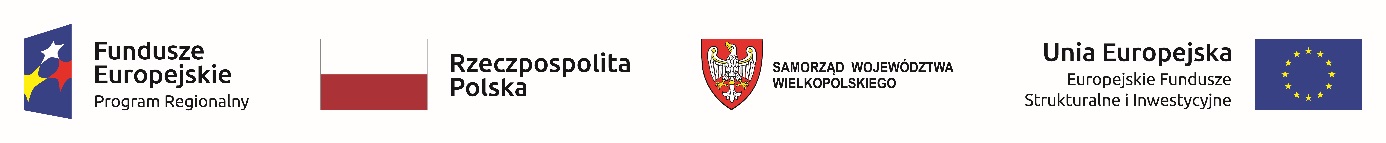 Poznań, dnia 25.08.2021 r.Sieć Badawcza Łukasiewicz Instytut Metali Nieżelaznych Oddział w Poznaniuul. Forteczna 1261-362 PoznańZnak sprawy: ZP/P/21/21Dotyczy postępowania o udzielenie zamówienia publicznego prowadzonego 
w trybie podstawowym bez negocjacji na podstawie ustawy z dnia 11 września 2019 r. Prawo zamówień publicznych (Dz. U. z 2019 r., poz. 2019), zwanej w treści SWZ ustawą Pzp na przebudowę i remont pomieszczeń laboratoryjnych i ich adaptacja do uruchomienia nowych stanowisk badawczych w budynku D w Poznaniu przy ul. Fortecznej 12– sprawa nr. ZP/P/21/21Wyjaśnienie treści SWZ oraz modyfikacja treści SWZ.Zamawiający, na podstawie art. 284 ust. 1 i 2 ustawy z dnia 11 września 2019 r. Prawo zamówień publicznych (Dz. U. z 2019 r., poz. 2019 ze zm.), zwanej dalej ustawą Pzp, przekazuje treść zapytań wraz z wyjaśnieniami oraz dokonuje zmiany treści SWZ:Pytanie nr 15 Wykonawcy:Dla projektowanych bram - drzwi wielkogabarytowych został określony w projekcie współczynnik przenikania ciepła: U=1,3 [W/m2xK] oraz izolacyjność akustyczna drzwi RA1=42-46dB KLASA AKUSTYCZNA D140. Prosimy o wskazanie przykładowego producenta projektowanych bram, ponieważ z otrzymanych informacji od znanych nam producentów wynika, iż projektowane drzwi nie posiadają stosownych badań oporu cieplnego U (producent może je zadeklarować tylko obliczeniowo) oraz badań akustycznych. Powyższe skutkuje tym, że termin realizacji jest nieznany a koszt znacznie zawyżony, gdyż producent będzie musiał zlecić wykonanie jednostkowego badania danego produktu oraz opracować indywidualną dokumentację. Prosimy o potwierdzenie konieczności udokumentowania wskazanych parametrów lub odstąpienie od tych wymogów.Odpowiedź Zamawiającego na pytanie nr 15 Wykonawcy:Zamawiający wyjaśnia, że izolacyjność cieplna wynika z warunków technicznych jakim powinny odpowiadać budynki i ich usytuowanie, zatem wymagane jest spełnienie przedmiotowego wymogu (U<=1,3W/m2K). Jednocześnie w zakresie wartości izolacyjności akustycznej Zamawiający dopuszcza obniżenie pierwotnie podanego parametru do Rw = 31 dB.Pytanie nr 16 i 17 Wykonawcy:W przedmiarze występuje wymiana opraw oświetleniowych oraz nieokreślony zakres sanitarny, natomiast w projekcie brakuje opisu i projektu. Prosimy o uzupełnienie dokumentacji przetargowej.W związku z punktem 3. Działu III SWZ oraz §1 ust. 2. przedmiotowego wzoru Umowy, w którym Przedmiar robót stanowi element opisu zamówienia, prosimy o aktualizację przedmiaru i uzupełnienie projektu, zapewniając spójność dokumentów pomiędzy częścią rysunkową a przedmiarem robót.Odpowiedź Zamawiającego na pytanie nr 16 i 17 Wykonawcy:Zamawiający informuje, że w załączeniu do odpowiedzi udzielonych w dniu 20 sierpnia 2021r. załączono zaktualizowany przedmiar robót. 